RAINBOW DAYTeam: AppleHut ExtraTeam: AppleHut ExtraWeek: Wednesday 27-05-2020Literacy:Mud creaturesWhat you need: Wet mud, natural objects for features (twigs, flowers, grass)What to do: Use the sticky mud to create the body of your creature Use natural objects to give the creature features such as legs, wings, teeth, tentacles, eyes, and claws etc.Write a character description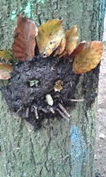 Eco Art!!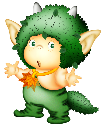 Upcycle your rubbishHEALTH & SAFETY!As with any Science experiment or craft project remember to work safely and ask for adult help for cutting!!Think of all the different creations you could make.A pencil holder out of toilet roll tubesA robot out of cardboard boxesA piggy bank out of a bottle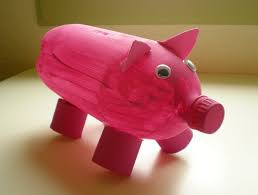 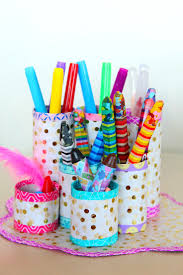 SCIENCEBug hunt-Pitfall trapYou will need: a yoghurt pot, banana or any sweet sticky food, scissorsWhat to do: Make small holes in the bottom of the yoghurt pot, Choose a spot in your garden with lots of cover (at the bottom of a tree or bush is perfect), Dig a hole the same size as your pot, Put your pot in the hole making sure the rim is level with the soil, add your banana to the pot, Leave the pot for a few hours, return with your minibeast identification and see what you have trapped. Remember and let all bugs free at the end of the experiment.Check which mini beasts you have by looking at https://www.rbkc.gov.uk/PDF/Minbeasts%20pack.pdfHEALTH & WELLBEING Obstacle courseCan you design an obstacle course in your garden? You could challenge a family member to complete it or ask a family member to time you.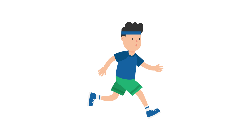 GENIUS HOUR!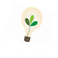 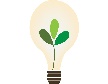 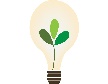 Last week you dedicated an hour to researching something that you are passionate about. See if you can take your challenge further today. Numeracy: 	Mud KitchensGo into your gardens and cook up a storm. Could you create a fairy-tale picnic made completely of things found in your garden? Weigh out your ingredients using standard(g) or nonstandard measurements (cups, handful). Then write a recipe for your creations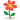 